Přírodovědné workshopy pro děti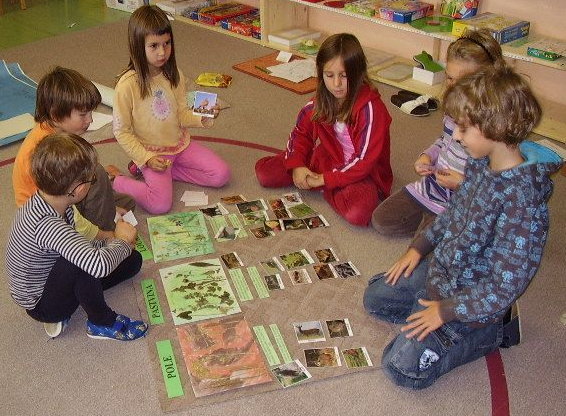 
Děti od pěti do devíti let zveme na sérii šesti půldenních workshopů na téma pole, louka, pastvina, vodní plochy, lesy a horské oblasti. Workshopy budou realizovány formou projektového vyučování s využitím metod kritického myšlení a montessori didaktických materiálů.
Kdy: vždy v pátek od 14 do17 hod (27. 9., 4. 10, 11. 10., 18. 10. 25. 10., 1. 11.)
Kde: v prostorách budoucí MŠ a ZŠ Na rovině Chrudim, Na rozhledně 766
Cena za celou sérii 200 Kč.
Akce je finančně podpořena z grantového Programu pro vzdělávání, výchovu a osvětu v oblasti životního prostředí 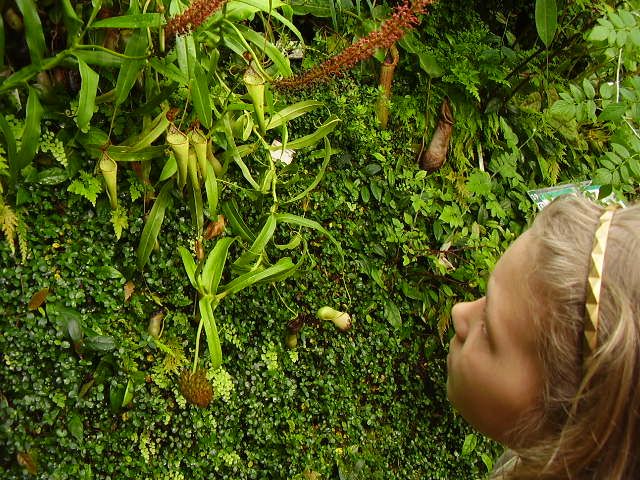 v Pardubickém kraji pro rok 2013.Účast si prosím rezervujte předem na adrese jana.hrazska@narovine.cz
Na této adrese také rádi zodpovíme případné dotazy.Přírodovědné workshopy pro děti
Děti od pěti do devíti let zveme na sérii šesti půldenních workshopů na téma pole, louka, pastvina, vodní plochy, lesy a horské oblasti. Workshopy budou realizovány formou projektového vyučování s využitím metod kritického myšlení a montessori didaktických materiálů.
Kdy: vždy v pátek od 14 do17 hod (27. 9., 4. 10, 11. 10., 18. 10. 25. 10., 1. 11.)
Kde: v prostorách budoucí MŠ a ZŠ Na rovině Chrudim, Na rozhledně 766
Cena za celou sérii 200 Kč.
Akce je finančně podpořena z grantového Programu pro vzdělávání, výchovu a osvětu v oblasti životního prostředí v Pardubickém kraji pro rok 2013.Účast si prosím rezervujte předem na adrese jana.hrazska@narovine.cz
Na této adrese také rádi zodpovíme případné dotazy.